Series: Elijah and ElishaMessage: A Time of Decision                            May 29, 2016 A question that demands an answer: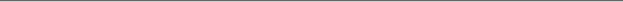 Then Elijah stood in front of them and said, “How much longer will you waver, hobbling between two opinions? If the LORD is God, follow him! But if Baal is God, then follow him!” But the people were completely silent. 1 Kings 18:21 (NLT) Background on Baal worship:1 Kings 14:24; 22:46; Hosea 4:10-14; Isaiah 57:5-7; Judges 3:7; Deuteronomy 12:31, 18:9-10; Numbers 3:11-13; Deuteronomy 7:5, 12:2-3; 2 Kings 16:4, 17:10; Jeremiah 3:6,13; Ezekiel 6:13The fight of ”Mini Mount Carmels” is compromise to what you know is right.*Attitude	 *Actions	 *Response	 *ThinkingGod’s response:  Listen and respond. 1 Kings 18:36-37God’s Desire: Your whole (undivided) heart1 Kings 18:36-37; Matthew 22:37Who do you say is God? Acts 9; Matthew 16:15-16; Romans 10:9-11Life Group StudyFor week of May 29, 2016
Many of our Life Groups use this insert as a discussion guide throughout the week. We encourage you to take that next step in your journey with Jesus and His church by joining one today! www.seekreallife.com/groupsConnectingWas there something that caught your attention, challenged, or confused you about this Sunday’s message?Is there a famous person (ie. athlete, musician, actor, world leader, author, etc.) that you tend to idolize? What about that person do you tend to idolize the most?Why do you think people tend to set others up on such a pedestal?Digging InRead Joshua 24:14-24. What is the choice Joshua presents to the people of Israel near the end of his life?  What did Joshua tell the people to do?Read 1 Kings 18:20-21.When Elijah gave the people a similar choice what did they do?  How is it different from their ancestor’s just a few hundred years earlier?Have you ever stayed silent about something when you should have spoken up?  Read James 1:3-8How could this passage help when you are confronted with a decision?How does seeking God’s wisdom help us not waiver like the people of Israel?Idol worship was common during Elijah and Elisha’s time and were objects crafted to represent various false gods. What do the following Scriptures say about the worship of idols? Deuteronomy 5:8-9: 2 Kings 17:14-15: Psalm 115:4-8: Romans 1:22-23: 1 Corinthians 10:12-14:An idol is anything we put before God and lean on for our provision, security and guidance. It doesn’t have to be physical objects; an idol can also be found in our thoughts or desires. What idols or gods do you see worshipped in our culture today? Idolaters worship things God made rather than God himself. Worshiping a god of our own design and making is a subtle deception. Take a moment to take a private, personal inventory of your life with the following questions:• Is there anything you feel you can’t do without?• Is there a dream you would sacrifice everything to realize?• Does God take first place in your life?If you find that your trust & worship has been misplaced, take some time right now to confess this to Jesus and start anew with Him today! Read Romans 3:22-24.What do we learn about ourselves, the way out of the idolatry trap, and the character of God from this passage?ABC’s of SalvationAdmit Admit to God that you are a sinner. All persons need salvation. Each of us has a problem the Bible calls sin. Sin is a refusal to acknowledge God’s authority over our lives. “For all have sinned and fall short of the glory of God” (Romans 3:23). (Romans 3:10- 18). Admitting that you are a sinner and separated from God is the first step of repentance, which is turning from sin and self and turning toward God. Believe Believe in Jesus Christ as God’s Son and receive Jesus’ gift of forgiveness from sin. God loves each of us. In the death of Jesus on the cross, God provided salvation for all who would repent of their sins and believe in Jesus. “For God so loved the world that he gave his one and only Son, that whoever believes in him shall not perish but have eternal life” (John 3:16). Confess Confess your faith in Jesus Christ as Savior and Lord to others. After you have received Jesus Christ into your life, share your decision with another person.. “If you confess with your mouth, ‘Jesus is Lord,’ and believe in your heart that God raised him from the dead, you will be saved. For it is with your heart that you believe and are justified, and it is with your mouth that you confess and are saved” (Rom. 10:9-10). My Prayer"Dear Lord Jesus,I know I am a sinner, and I ask for your forgiveness.I believe you died for my sins and rose from the dead.I trust and follow you as my Lord and Savior.Guide my life and help me to do your will.In your name, amen."Talk to a Guide at our next steps table for encouragement and help on your next step!